AGENZIA AFRICATRAVELTOURMali    Sénégal    Mauritania   Guinea   Algeria   Togo    Gambia    Burkina Faso  Côte d’Ivoire   Libéria   Sierra Leone   Bénin   Ghana   Marocco   TchadSede della Mauritania: NouakchottCapo dell'Agenzia: Amadou Louguè								cell: 0022241164404e-mail: africatraveltour12@gmail.comPROGRAMMA GUINEA CONAKRY 14 gg/12 nottiDa agosto 2018 ad aprile 2019 in date da definireDedicato agli amanti del trekking 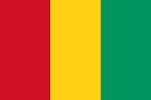 Giorno 1 – Partenza dall’ItaliaArrivo a Conakry, accoglienza all’aeroporto da parte dello staff di Africatraveltour. Notte in Hotel o in campement.Giorno 2 – Da Conakry a DalabaTrasferimento in taxi-brusse per Dalaba. Un trasferimento intercalato da fermate: visita alla cooperativa dei cuoiai e ai mercati lungo la strada. Ci avvicineremo progressivamente ai contrafforti del Fouta Djalon. Notte in hotel a Dalaba.Giorno 3 – Da Dalaba a Doucky alla scoperta delle falesieUna bella camminata per scoprire le falesie. Ci addentreremo nel luogo chiamato “Indiana Jones”, un labirinto di strette pareti di roccia. Notte in campo tendato nei pressi del villaggio di Doucky.Giorno 4 – Doucky e dintorniInizieremo uno splendido giro partendo dal villaggio di Doucky. Per prima cosa raggiungeremo Tountin Bonodji, la “scogliera delle iene”, un imponente massiccio composto da strane formazioni di arenaria dalle forme sorprendenti. Discenderemo i contrafforti del Fouta Djalon lungo una cascata e raggiungeremo una piattaforma sulla scogliera chiamata Fawré Karé. Da qui potremo godere di una vista mozzafiato sulle pianure della valle di Kokoulo, percorsa dall’esploratore francese René Caillié nei primi anni del 1800. Notte a Doucky in campement.Giorno 5 – da Doucky a AïnguelDal villaggio di Doucky, attraversando un vasto altopiano roccioso, arriveremo alla Valle del Fétoré. Andremo alla scoperta dello splendido villaggio d’Aïnguel con le sue tipiche case fulani (peuls) meravigliosamente decorate, sicuramente le più belle del Fouta-Djalon. Possibilità di fare un bel bagno rigeneratore sotto la cascata. Sistemazione nel campement del villaggio. Notte in capanne.Giorno 6 – Visita dei villaggi della Valle di Fétoré – AïnguelDurante la perlustrazione della Valle del Fétoré avremo modo di visitare vari villaggi peuls. Faremo varie fermate per riposarci e bagnarci i piedi nelle numerose cascate. Ritorno ad Aïnguel per la notte.Giorno 7 –  Alla scoperta delle cascate – Ley FitaDedicheremo anche questa giornata alla valle del Fétoré, andando alla scoperta di tre magnifiche cascate: Djourougui, Kamawi e Donsowol, dove potremo bagnarci ed approfittare della piacevole frescura. Cammineremo lungo un grazioso canale naturale, attraverseremo un ponte tradizionale di liane ed infine raggiungeremo Ley-Fita, che significa “villaggio ai piedi della montagna”. Scopriremo ancora una volta l’ospitalità e l’allegria dei villaggi peuls. Notte in campement.Giorno 8 – Valle del Fétoré – Safa Proseguiremo la marcia nella Valle del Fétoré attraversando campi di fonio, un antico cereale senza glutine. Attraverseremo poi il villaggio di Safa, dove ogni martedì c’è un mercato settimanale. Continueremo la nostra marcia e sistemeremo le nostre tende sulla riva del fiume a Banking dove, a fine giornata, ci ristoreremo con un bel bagno.Giorno 9 – verso il villaggio di LoubéyaAncora in marcia per raggiungere il villaggio di Loubéya. A fine giornata ci attenderà un bagno ristoratore in piccole pozze, specie di vasche jacuzzi naturali, dove sarà bello crogiolarsi. Notte al campement in capanne o in tenda.Giorno 10 – Loubéya, Cascate di Dinkon, villaggio di SaadiAlle cascate di Dinkon, le più alte della valle del Fétoré, ci attende lo spettacolo di un grandioso panorama. Un posto veramente magico! Ultima nuotata nel Fétoré alla sua confluenza con il Kakrima, che poi attraverseremo in piroga. Faremo numerose fermate nei villaggi della valle del Kakrima e sperimenteremo l’ospitalità degli abitanti. Arrivo al villaggio di Saadi e notte sotto la tenda.Giorno 11 – da Saadi a Loukouta lungo la Valle del KakrimaInizio della salita per raggiungere le altezze del Fouta Djalon. Già a metà percorso la vegetazione diventa sempre più fitta. Ci fermeremo sotto i maestosi alberi di kapok per ammirare da lì la valle del Kakrima. Notte sotto la tenda a Loukouta, dove ritroveremo il nostro veicolo.Giorno 12 – ritorno a Conakry – Isola di KassaGiornata di trasferimento a Conakry in auto (circa 7 ore). Traversata in piroga verso le isole. Notte in bungalow sull’isola di Kassa.Giorno 13 – dall’isola di Kassa a ConakryPasseggiata sull’isola di Kassa, visita ai produttori di vino di palma con possibilità di degustazione. Sosta in hotel a Conakry per un’ultima doccia. Trasferimento in aeroporto. Notte in voloGiornata 14 – Arrivo in ItaliaLa quota comprende: Tutti gli hotels ed i campeggi, tutti i pasti (colazione, pranzo e cena), acqua per tutti i partecipanti e per tutta la durata del tour, tutti gli spostamenti in auto di tipologia conveniente al numero dei partecipanti, eventuali ingressi a musei e monumenti, eventuali mance per le foto.La quota non comprende: visto, biglietto aereo, assicurazione sanitaria e bagagli, le spese personali, eventuale supplemento per camera singola negli hotels.